Информацияо характере обращений граждан, поступивших в Администрацию  Кореневского района за 1 квартал 2022 года          За 1 квартал 2022 года в Администрацию Кореневского района поступило 30 обращений граждан, из них: 27  письменных и 3 устных (по телефону).           В соответствии с действующим законодательством все обращения были рассмотрены Администрацией Кореневского района либо совместно с органами местного самоуправления поселений или были направлены для рассмотрения по компетенции в другие органы.          В Администрацию района поступило 27  письменных обращений.          Обращения поступили:           по электронной почте - 0;          с сайта - 4;          письмом- 6;         коллективное – 1.         письменные обращения граждан Кореневского района, поступившие через управление по работе с обращениями граждан управления делами Администрации Курской области - 16          В целях информирования населения по актуальным социально-значимым вопросам,  Администрация района совместно с органами местного самоуправления поселений ежегодно организуют комиссионные выезды к обратившимся гражданам, во время которых заявители получают компетентные ответы от представителей Администрации района, организаций и учреждений. Такая форма работы позволяет свести к минимуму вероятность повторного обращения в органы местного самоуправления.   	   В связи с угрозой распространения новой коронавирусной инфекции в муниципальных образованиях были отменены традиционные  информационные дни в форме «круглых столов». Новой формой работы с населением стали встречи специалистов  с населением на свежем воздухе. При этом число граждан составляло не более 20 человек. В ходе встреч разъяснялось законодательство по ряду актуальных вопросов.	Все письменные и устные обращения граждан рассматриваются в установленные законом сроки.Заместитель начальника отделаорганизационной и кадровой работы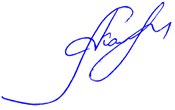 Администрации Кореневского района                                        А.П.Колокольникова